Films based on books released in recent yearsfor children and young adults“The Knife of Never Letting Go” by Patrick Ness (2021)*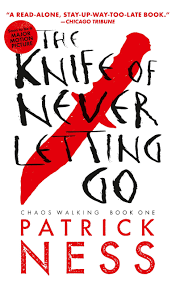 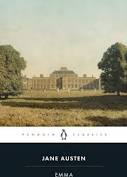 “Emma” by Jane Austen  (2020)*“David Copperfield” by Charles Dickens  (2020)*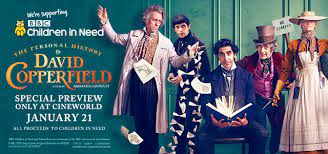 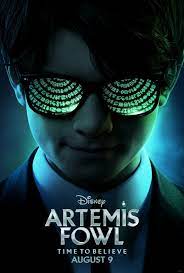 “Artemis Fowl” by Eoin Colfer  (2020)*“High Fidelity” by Nick Hornby (2020)*         “ The Witches” by Roald Dahl  (2020)*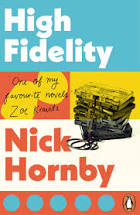 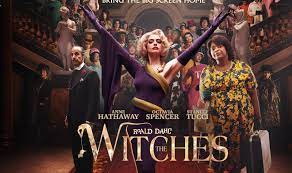 ‘’The Sun is Also a Star” by Nicola Yoon (2019)*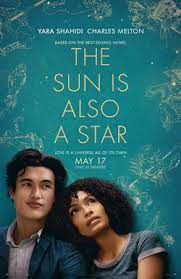 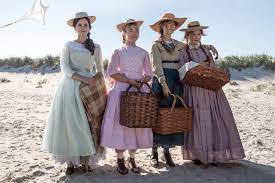 “Little Women” by Louisa May Alcott  (2019)*“The Watchmen ” by Alan Moore : comic books  (2019)*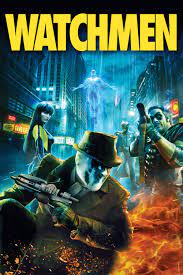 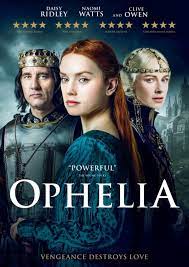 “Ophelia” based on William Shakespeare “Hamlet” and ‘’Ophelia’’by Lisa Klein (2019)*Titles available in school library